МИНИСТЕРСТВО ОБРАЗОВАНИЯ И НАУКИ ХАБАРОВСКОГО КРАЯКГАОУ СПО «ХАБАРОВСКИЙ ТЕХНОЛОГИЧЕСКИЙ КОЛЛЕДЖ»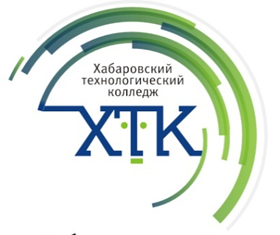 РАБОЧАЯ ТЕТРАДЬ
ПО ДИСЦИПЛИНЕ МДК 01.01 «ТЕХНОЛОГИЯ ПРОДАЖ И ПРОДВИЖЕНИЯ ТУРПРОДУКТА»  Специальность                                                                                             43.02.10 « Туризм»г. Хабаровск2014г.Методическая разработка составлена  на основе Федерального государственного образовательного стандарта по специальностям среднего профессионального образования (далее – СПО) по специальности/профессии   43.02.10                                         Туризм        (код специальности/профессии)                                        (наименование специальности/профессии)Организация-разработчик:КГАОУ СПО «Хабаровский технологический колледж»Разработчики:Разувакина М.Ю., преподаватель спецдисциплин(ФИО должность, квалификационная категория)Заключение методического совета №_____  от «____»_________20__ г.Пояснительная запискаРабочая тетрадь по дисциплине МДК 01.01 « Технология продаж и продвижения турпродукта» по специальности 100401 «Туризм».Рабочая тетрадь составлена в соответствии с программой, разработанной на основе Федерального государственного образовательного стандарта по специальности 100401 «Туризм».Тетрадь предназначена для организации самостоятельной работы учащихся  на уроке и дома. Структура и содержание системы знаний в тетради соответствуют МДК 01.01 « Технология продаж и продвижения турпродукта»К задачам рабочей тетради относится обеспечение:1. качественной оценки степени усвоения темы программы;2.индивидуального подход к оценке выполненных заданий каждого учащегося;3.объективности оценки;4.актуализации познавательной деятельности;5. внесения корректив в образовательный процесс;6.возможности проведения мониторинга подготовленности учащихся.         Рабочая тетрадь включает в себя следующие темы:1.Технология исследования туристических услуг.2. Политика цен на турпродукт3.Формирование турпродукта4.Продвижение турпродукта5. Реализация турпродукта         По результату освоение данного курса, студент приобретает следующие компетенции:- понимание сущности и социальной значимости своей будущей профессии;- организацию исследования потребностей клиента;- анализ турпродукта, этапов продажи, каналов сбыта, поведения покупателя и продавца.- организация собственной деятельности, способы выполнения профессиональных задач, оценивание их эффективности и качества;- самоанализ и коррекция результатов собственной работы;-организация самостоятельных занятий при изучения профессионального модуля;Целенаправленное использование тетради в учебном процессе способствует не только достижению каждым учащимся обязательного уровня знаний по профессиональному модулю ПМ 01. «Предоставление турагентских услуг»», но поможет формированию общих и профессиональных компетенций.Содержание:1.Технология исследования туристических услуг.2. Политика цен на турпродукт3.Формирование турпродукта4.Продвижение турпродукта5. Реализация турпродуктаМИНИСТЕРСТВО ОБРАЗОВАНИЯ И НАУКИ ХАБАРОВСКОГО КРАЯКГАОУ СПО «Хабаровский технологический колледж»                                                                                                                                                                          специальность43.02.10 «Туризм »Тема: «Технология исследования туристических услуг»г. Хабаровск2014г.План:Рынок туризма. Спрос на туруслуги в России и за рубежом.Понятие турпродукта. Оценка его конкурентоспособности.Жизненный цикл турпродукта.Цели:  получить знания о структуре и механизмах функционирования рынка туризма,  изучить элементы рынка, их значение. Изучить определение турпродукта, его основные свойства, жизненный цикл.Студент должен знать:-статистику по туризму, профессиональную терминологию и принятые в туризме аббревиатуры;- основные элементы туристического рынка;- понятие  турпродукта, его свойства , характеристики, конкурентные преимущества, этапы жизненного цикла, методы управления ЖЦТ;- современное состояние международного, российского и Хабаровского туристического рынка.Студент должен уметь:- проводить анализ состояния туристического рынка в мире,  стране, регионе, городе, выявлять основные тенденции;-  уметь сравнивать турпродукты, определять конкурентные преимущества;- характеризовать различные этапы жизненного цикла турпродукта,  делать выводы. Рынок туризмаЗадание 1. Дайте  определение следующим понятиям:- Туристический рынок- Производители- Туристская индустрия- Туристские ресурсы- Спрос- ПредложениеЗадание 2.  Составьте схему функционирования туристического рынка, соединив стрелками  элементы :Задание 3.  Рассмотрите рисунок « Конкурентоспособность регионов мира в области туризма»  и ответьте на следующие вопросы:Какие регионы наиболее привлекательны и конкурентоспособны  в сфере туризма, а какие менее?Какие причины, на ваш взгляд, способствуют этому?Какие страны являются лидерами  международного туризма?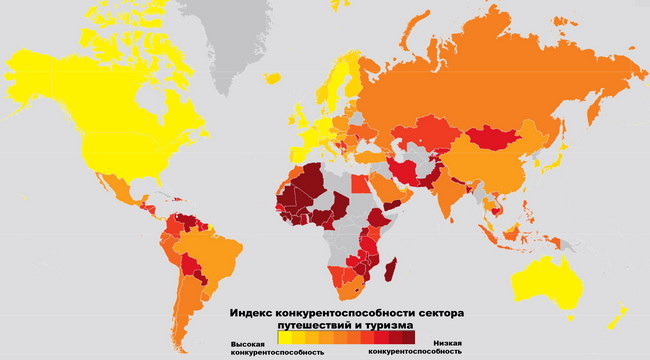          Задание 4.  Проанализируйте  данные таблиц 1 и 2 . Охарактеризуйте туристический рынок Хабаровского края в 2012-2013 гг, ответив на следующие вопросы:Какой вид туризма преобладает  в крае в настоящее время? В каких направлениях предпочитают путешествовать жители Хабаровского края? Предположите виды туризма, наиболее популярные в этих направлениях . Предположите причины, влияющие на современное  состояние туристического рынка Хабаровского краяПроследите динамику выездного потока в Хабаровском крае в 2012-2013гг, сделайте соответствующие выводы.Таблица 1.Общий туристский поток Хабаровского края в 2012-2013 годахТаблица 2. Динамика  выездного туристского потока Хабаровского края в 2012-2013 годах 
(по основным странам выезда) Понятие турпродукт. Конкурентоспособность турпродукта.    Задание1. Дополните схему:   Задание 2.  Назовите виды туров:- тур, включающий услуги по выбору клиента-….- тур, предусматривающий « жесткий» набор услуг-…..- тур, организующийся за счет средств спонсора-….  Задание 3. Дайте определение туруслуги и турпродукта.  Напишите отличия этих понятий.Задание 4. Какие из нижеперечисленных характеристик могут  являться конкурентным преимуществом турпродукта, а  какие  – турфирмы?- меньшая стоимость тура- уникальности услуг- большое количество дополнительных услуг-удачное месторасположение офиса- высокий профессионализм сотрудников- удобный маршрут тура- приятный интерьер офиса- большое количество наглядных, рекламно-информационных материалов-необычный вид туризма или используемого транспорта- использование современных методов обслуживания?Задание 5. Какие требования являются обязательными  к качеству турпродукта?Задание 6. Заполните таблицу, объяснив термины, определяющие потребительские свойства турпродуктаЗадание 7. Изучите таблицу, выберите компанию, которая предлагает наиболее конкурентоспособный , на ваш взгляд, продукт.  Определите конкурентные преимущества, обоснуйте свой выбор.3.Жизненный цикл турпродукта      Задание 1. Назовите и  охарактеризуйте каждую стадию жизненного цикла турпродукта	3	2	41     Задание 2.  Проанализируйте  деятельность туркомпании  « ХХХ» за последние  2 года . Определите жизненный цикл различный туров     Задание 3. Напишите известные вам способы управления жизненным циклом турпродуктаИтоговый тест по теме «Технология исследования туристических услуг»Производителями на туристическом рынке не являются :А) турагентыБ) туроператорыВ) предприятия туриндустрии    2. Количество товаров и услуг, которое желают приобрести покупатели:          А) предложение          Б) спрос          В) туристский ресурс    3. На  российском туристическом рынке преобладает :          А) внутренний туризм          Б) въездной туризм          В) выездной туризм    4. Единицей туристского продукта является:          А) турпакет          Б) турмаршрут          В) тур5. Основной комплекс  туристических услуг  , состоящий из 4 элементов: туристский центр, транспорт, услуг размещения и трансфера- это:          А) турпродукт          Б) турпакет          В) туруслуга 6. Показатель , отражающий отличия данной туруслуги  от аналогичных услуг конкурента- это:            А) обоснованность туруслуги            Б) характеристика туруслуги            В) конкурентоспособность7. Стадия жизненного цикла  турпродукта, характеризующаяся замедлением роста сбыта турпродукта и его стабилизация – это:           А) стадия внедрения           Б) стадия зрелости            В) стадия спадаМИНИСТЕРСТВО ОБРАЗОВАНИЯ И НАУКИ ХАБАРОВСКОГО КРАЯ КГАОУ СПО «Хабаровский технологический колледж»                                                                                                                                                                      Специальность  43.02.10 « Туризм»Тема: «Политика цен на туристические продукты»                                             г. Хабаровск 2014г.План:Формирование цен на турпродукт. Виды ценОсновные этапы ценообразования турпродукта. Факторы, влияющие на цены туруслуг.Выбор метода ценообразования турпродукта.Цели: усвоить методы ценообразования турпродукта и способы расчета стоимости турпакетаСтудент должен знать:- основные элементы цены ;- виды цен в туризме;- методы и этапы  ценообразования;- методы снижения себестоимости туруслуг.Студент должен уметь:- производить калькуляцию тура.1.Формирование цен на турпродукт. Виды ценЗадание 1. Составьте формулу цены турпродукта из следующий составляющих :  Ц- цена турпродукта  С- себестоимость турпродукта  Н – налоги  Ск- скидки  П- прибыль  Ч- количество туристов  К- количество сопровождающих  Км- комиссионное вознаграждениеЗадание 2. Подпишите схему:	?	?Задание 3. Объясните терминыЦена СебестоимостьНетто-ценаБрутто-ценаДискриминационная ценаСправочная ценаБазисная ценаОсновные этапы ценообразования турпродукта. Факторы, влияющие на цены туруслуг.Выбор метода ценообразования турпродуктаЗадание 1. Кратко опишите методы ценообразования в туризме:- затратный- конкурентный- рыночный ( ориентированный на спрос)Задание 2.Ответьте на вопросы:Какие факторы определяют уровень и динамику цен на туруслуги?Каковы пути снижения себестоимости турпродукта?Какие скидки и надбавки используются про формировании цен на турпродукт?_________________________________________________________________ _______________________________________________________________________________________________________________________________________________________________________________________________________________________________________________________________________________________________________________________________________________________________________________________________________________________________________________________________________________________________________________________________________________ _________________________________________________________________________________________________________________________________________________________________________________________________________________________________________________________________________________________________________________________________________Задание 3. Выполните расчет стоимости тура по имеющимся данным:Тур в Хорватию « Солнечная Адриатика»Авиаперелет Москва-Пула-Москва – 29000р/челСтрахование туристов – 169 руб/челОформление визы- 6000 руб/челПроживание + питание( отель Belvedere 3*) – 6417 руб/чел/ суткиЭкскурсионное обслуживание – 3795 руб/чел/ весь турАренда автобуса  23943 руб/за тур/ на группуПрибыль турфирмы 10%Рассчитайте стоимость тура 8 дней/ 7 ночей из Москвы на группу 40 человек. Чему равна стоимость тура для одного туриста?Итоговый тест по теме « Политика цен на туристические продукты»Стоимость турпродукта определяет :А) турагентБ) туроператорВ) поставщик туруслуг       2. Цена турпродукта без стоимости комиссионного вознаграждения- это:            А) нетто-цена            Б) брутто- цена            В) дискриминационная цена        3. Сумма всех затрат  на производство и реализацию турпродукта- это:             А) себестоимость             Б) рентабельность             В) прибыль  К методам ценообразования в туризме не относится:   А) затратный   Б) рыночно-ориентированный   В) маркетинговыйСпособом снижения себестоимости не является:А) увеличение объема продажБ) увеличение ассортимента услугВ) увеличение расходов на рекламуМИНИСТЕРСТВО ОБРАЗОВАНИЯ И НАУКИ ХАБАРОВСКОГО КРАЯ КГАОУ СПО «Хабаровский технологический колледж»                                                                                                                                                                          Специальность43.02.10 « Туризм»Тема: «Формирование турпродукта»                                             г. Хабаровск 2014г.План:Разработка замысла турпродуктаПроектирование турпродуктаЭкспериментальная проверка турпродуктаЦели: изучить этапы формирования туристического продукта и правила оформления технологической документации тураСтудент должен знать:- основные этапы формирования турпродукта, их особенности;- особенности и сравнительные характеристики туристских регионов и турпродуктов; - технологии разработки , проектирования и проверки идеального и оптимального турпродукта; - нормативно-правовую документацию, государственные стандарты , регламентирующие туристско-экскурсионное обслуживание.Студент должен уметь:- оперировать актуальными данными о туристских услугах, входящими в турпродукт, и рассчитывать различные его варианты;- использовать теоретические знания этапов формирования турпродукта на практике;- заполнять технологическую документацию при создании нового тура.1.Разработка замысла турпродуктаЗадание 1. Назовите уровни турпродукта	-	-	-Задание 2. По примерам определите  исходные данные турпродукта: тип, вид туризма, дестинацию, целевой сегмент, цели тура, класс обслуживания.А) « Винный тур во Францию»Б) « Петроглифы Сикачи-Аляна»В) « Золотые купола Хабаровска»Г) « Все краски Японии»Задание 3. ( для домашней самостоятельной подготовки)Изучите туристские ресурсы  одной из дестинаций, опишите их, заполнив таблицу: Примеры регионов:  - Камчатская область- Тверская область- Алтайский край- Сахалинская область- Свердловская область- Бурятия- Ленинградская область- Приморский крайЗадание 4.  Какие услуги будут базовыми при составлении следующих программ обслуживания:- образовательный тур- деловой  тур- лечебно-оздоровительный тур- событийный  тур- экологический тур- деревенский тур2. Проектирование турпродуктаЗадание 1.  Сопоставьте определения:Задание 2. Распределите туристские ресурсы по группам:Озеро БайкалАмурский мостМосковский КремльДворцовая площадь Санкт-Петербурга«Ясная поляна»Пирамиды ЕгиптаХрам Христа СпасителяСтена Плача в ИерусалимеБольшехехцирский заповедникХрам Изумрудного Будды в БангкокеКижиШантарский архипелагЗадание 3. Расставьте этапы формирования турпродукта в нужном порядке- разработка турпродукта- изучение ресурсов- отбор идей- испытание турпродукта- замысел турпродукта- разработка методов продвижения- коммерческая реализация- формирование идейЗадание 4. ( для домашней самостоятельной подготовки)Предложите виды туров, возможных в данных регионах, опираясь на имеющуюся в них ресурсную базу:- Подмосковная область- Амурская область- Новгородская область- Новосибирская область- республика Алтай- республика ОсетияЗадание 5. Составьте информационный листок по  турам из задания 4.3.Технологическая документация тура. Экспериментальная проверка тураЗадание 1.Сопоставьте:Задание 2. Какая технологическая документация оформляется при создании тура- выберите правильные ответы:ТурпутевкаИнформационный листокТуристский ваучерДоговор с поставщикамиТехнологическая картаГрафик загрузки турпредприятияЛист бронированияЗадание 3. Заполните таблицу « Сходства и различия  инфо-туров и рекламных туров»Итоговый тест по теме « Формирование турпродукта»Начальным этапом формирования турпродукта является:А) генерирование идейБ) разработка замысла турпродуктаВ) изучение туристских ресурсов      2.К туристским ресурсам не относятся:А) культовыеБ) биологическиеВ) социо- культурные    3.  Базовой услуги при организации делового тура будет:          А) экскурсионное обслуживание          Б) услуга размещения          В) бизнес-услуги    4.  Обязательным документом при создании тура является:          А) туристский ваучер          Б) технологическая карта  тура          В) договор о реализации тура     5.  Ознакомительная поездка для работников туристической сферы или представителей СМИ  в любую страну мира, которую организовывают туроператоры- это          А) рекламный ( инфо) тур          Б) стади-тур          В) экспериментальная проверка тураМИНИСТЕРСТВО ОБРАЗОВАНИЯ И НАУКИ ХАБАРОВСКОГО КРАЯ КГАОУ СПО «Хабаровский технологический колледж»                                                                                                                                                                          Специальность43.02.10 « Туризм»Тема: «Продвижение  турпродукта»                                             г. Хабаровск 2014г.План:Цели: Изучить комплекс маркетинговых коммуникаций, использующийся при продвижении туристического продукта на рынок.Студент должен знать:- различные виды рекламных и нерекламных способов продвижения;- целесообразность применения того или иного способа продвижения.Студент должен уметь:- составлять рекламные объявления, обращения;- применять на практике методику личных продаж;- разрабатывать способы стимулирования сбыта и PR- мероприятия для продвижения турпродукта или туркомпании;- прогнозировать эффективность различных способов продвижения.Комплекс маркетинговых коммуникаций.Задание 1. Соотнесите изображение  с данным способом продвиженияКомплекс маркетинговых коммуникаций включает в себя:                           Личные продажи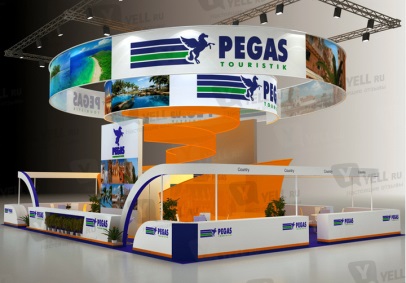                                    Пропаганда ( PR)                                           Реклама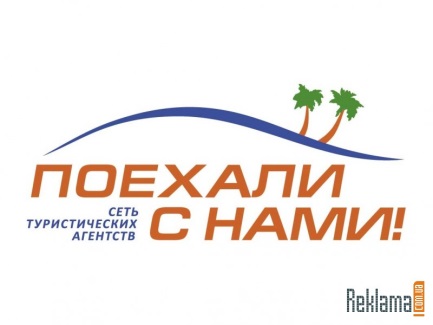 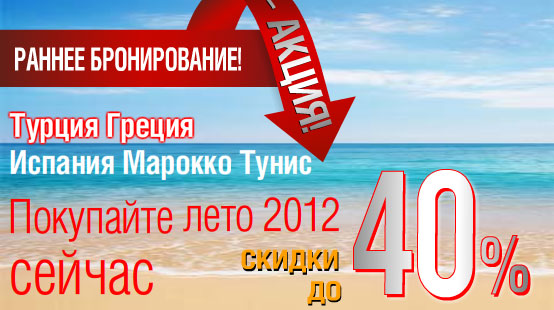                                          Стимулирование сбыта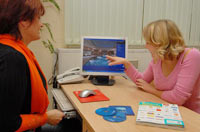 Задание 2.Выберите из списка существующие функции маркетинга  и опишите их:А) информативныеБ) аналитико-оценочныеВ) стратегическиеГ) тактическиеД) регулирующиеЕ) ценообразовательныеЖ) исполнительныеЗ) внешнеэкономическиеИ) посредническиеРекламаЗадание 3. Объясните термины:Средства рекламыКаналы распространения рекламыРекламное обращениеРекламный слоганРекламная кампанияРекламодательЗадание 4. Соотнесите средства рекламы и примеры:Задание 5. На кого может быть направлено стимулирование сбыта турпродукта? Какие методы используются при каждом из перечисленных способов?Связи с общественностьюЗадание 6. Почему пропаганда ( PR) является нерекламным методом продвижения? Какие варианты PR- мероприятий вам известны?Личные продажиЗадание 7. Распределите по порядку этапы процесса личной продажи:-Прием клиента , установление контакта- Осуществление продажи- Преодоление возможных возражений- Выявление потребностей клиента- Представление турпродукта- Последующий контакт продавца и клиентаЗадание 8.  Выполните творческое заданиеВаша фирма решила реализовывать довольно необычный туристский продукт. Конкурентов в данном сегменте рынка у Вас нет. Но и продукт довольно специфический. Подготовьте презентацию данного туристского предложения. Постарайтесь осветить все аспекты, присутствующие при личной продажеЗадание 9.  Обсудите в группах  и предложите ответ в устной форме:Какие личностные и профессиональные  качества необходимы менеджеру туркомпании для  осуществления  успешных продажПредложите способы рекламы нового турпродукта, если:А) небольшая  туркомпания организует экскурсионные туры внутри города и края для школьниковБ) крупный туроператор представляет зарубежные спортивные и экстремальные турыВ) туроператор, специализирующийся на культурно-познавательном туризме рекламирует новый тур по странам ЕвропыГ) турбюро, организует паломнические турыД) туркомпания  предлагает образовательные туры изучения английского языка  для детей и взрослых Задание 9. Для самостоятельной работы: Проведите сравнительный  анализ сайтов нескольких туркомпаний г. Хабаровска. Выявите сильные и слабые стороны сайта, заполнив таблицу.Задание 10. Творческое домашнее задание1.Придумайте название вашей  туркомпании.2.Разработайте логотип туркомпании  для выставочного стенда3.Продумайте образец визитной карточки вашей туркомпанииИтоговый тест по теме « Формирование турпродукта»1.Основная функция рекламы- это   А) продажа турпродукта   Б) стимулирование сбыта   В) информирование потенциальных потребителей  о достоинствах турпродукта или турфирмы2.Установление прогрессивной комиссии является методом стимулирования :           А) сотрудников турфирмы    Б) торговых посредников    В) клиентов3.Презентация является методом :      А) PR- акции    Б) стимулирования сбыта      В) личной продажи4. К какому типу маркетинговых коммуникаций относятся туристские бонусы:                А) реклама            Б) личные продажи             В) стимулирование сбыта5.Реклама, направленная на привлечение интереса туристов к определенному региону, стране, городу:         А) реклама на макроуровне          Б) реклама на микроуровне          В) имиджевая6. Этапом личных продаж не является:               А) выявление потребностей клиента           Б) представление турпродукта           В) анализ претензийМИНИСТЕРСТВО ОБРАЗОВАНИЯ И НАУКИ ХАБАРОВСКОГО КРАЯ КГАОУ СПО «Хабаровский технологический колледж»                                                                                                                                                                          Специальность43.02.10 « Туризм»Тема: «Реализация турпродукта»                                             г. Хабаровск 2014г.План:Цели: Изучить правила оказания туруслуг в Российской Федерации, договорные отношения между турфирмой и туристом, ответственность сторон.Студент должен знать:- правила оказания туруслуг в РФ- нормативно-правовую базу процесса реализации турпродукта;- права, обязанности и ответственность туркомпании и туристаСтудент должен уметь:- анализировать каналы сбыта турпродукта;-  информировать туриста и его правах и обязанностях- оформлять пакет документов для туриста1.Каналы сбыта турпродуктаЗадание 1. Определите к какому каналу относятся перечисленные ниже способы продажи. Опишите преимущества этого канала сбыта- заказы по почте;- продажи по телефону;- продажи по каталогу;- личные продажи;- собственная розничная сеть;- глобальные компьютерные системы резервирования, Интернет.Задание 2. Изобразите схему  одноуровневого и двухуровневого каналов сбыта. Задание 3. Заполните таблицу « Преимущества и недостатки прямой и косвенной схемы работы туроператора»Задание 4Дайте определение терминам:Канал сбыта- Кредитоспособность- Дееспособность- Правоспособность- 2.Исполнение, изменение, прекращение договора  о реализации туристского продуктаОзнакомьтесь  с  Постановлением  Правительства РФ № 452 от 18.07.2007 « Правила оказания услуг по реализации турпродукта» и подготовьте ответы на следующие вопросы:Какие требования  предъявляются к организации деятельности исполнителя ( турфирмы)?Какую информацию о турпродукте исполнитель обязан предоставить потребителю?Что является доказательством взаимоотношений между исполнителем и потребителем?Каковы существенные условия договора?Каковы обязанности  потребителя и исполнителя  по договору?По каким причинам  турист  вправе расторгнуть договор и  вернуть стоимость путевки?Что относится к существенным изменениям обстоятельств , по которым  обе стороны вправе изменить договор?Каков порядок предъявления претензий по договору о реализации  турпродукта?В чем заключается ответственность исполнителя и потребителя по договору?Туристами был приобретен туристский продукт следующего состава: внутренний и международный авиаперелеты, морской круиз, наземная экскурсионная программа, оформление виз. За 3 дня до начала тура у туристов заболел ребенок, причем лечащий врач дал заключение о невозможности авиаперелета и госпитализировал ребенка. При заключении договора на реализацию турпродукта туристы приобрели страховку от невыезда.Туристы приобрели экскурсионный тур в Европу в страну Шенгенского соглашения. За 3 дня до начала поездки туроператор проинформировал турагентство о том, что туристам отказано в визе. При заключении договора на реализацию турпродукта туристы приобрели страховку от невыезда.Туристы приобрели турпродукт следующего состава: международный авиаперелет, размещение, экскурсионная программа. В конце путешествия на стойке регистрации обратного вылета туристы были проинформированы сотрудником аэропорта о том, что рейс, указанный в их билете, не значится в расписании и, соответственно, не будет выполняться. Туристы были вынуждены за свой счет приобрести обратные билеты на другой рейс. По возвращении туристы обратились в турагентство с требованием компенсации понесенных расходов на авиаперелет.Туристы приобрели турпродукт с размещением в стандартном номере в отеле 4*. При заселении в отель туристы были поставлены в известность сотрудником отеля о том, что свободных стандартных номеров нет, и их смогут разместить только в номере «студия» при условии доплаты туристами 1000 евро. Туристы согласились на доплату и были размещены. По возвращении туристы предъявили претензию в турагентство  с требованием компенсации понесенных расходов, а также морального вреда в размере 500 евро.Турист приобрел туристский продукт в составе: международный авиаперелет, наземное обслуживание. При оформлении на рейс в аэропорту турист был проинформирован сотрудником пограничной службы о том, что он не может покинуть пределы Российской Федерации, так как он включен в список должников по выплате алиментов, по которым вынесено решение суда. Ответы на итоговые тестыТема1.     1а 2б  3в 4а 5а 6в 7бТема 2.    1б 2а  3а 4в 5вТема 3.    1а 2б 3в 4б 5аТема 4.    1в 2б 3а,в  4в 5а 6вОДОБРЕНА    на заседании ПЦК _____________Председатель ПЦК  _______________________ (ФИО)« _____»__________20___г.  УТВЕРЖДАЮ: Заместитель  директора  по НМР____________Н.Ю. Третьякова«_____»________20___г.№ п/пВиды туризма2012 год2012 год2013 год (оценка)2013 год (оценка)2013 к 2012, %№ п/пВиды туризмаКол-воУд. вес, %Кол-воУд. вес, %2013 к 2012, %1Въезд российских посетителей в Хабаровский край487,1860,87415,00*57,9985,182Въезд иностранных посетителей в Хабаровский край16,682,0817,502,45104,923Выезд российских туристов за рубеж296,5037,05283,10*39,5695,484Итого800,36100,00715,60*100,0089,41Выезд 
российских граждан за рубеж2012 годУдельный вес, %2013 годУдельный вес, %2013 к 
2012, %Всего:296,50100,00283,10*100,0095,48- в т.ч. в КНР192,5264,93154,67*54,6380,34- в т.ч. в Японию4,621,568,382,96181,39- в т.ч. в Р. Корея7,902,666,952,4587,97- в т.ч. в Королевство Таиланд58,2419,6471,4125,22122,61- в т.ч. в Турцию2,340,792,710,96115,81- в т.ч. в Испанию2,290,772,800,99122,27- в т.ч. в Социалистическую Республику Вьетнам9,303,149,573,38102,90- в т.ч. в Гонконг3,801,2810,043,55в 2,6 раза- в т.ч. в США0,580,208,202,90в 14,1 раз- в прочие страны14,925,038,372,9656,10СвойствоОбъяснениеобоснованностьнадежностьэффективностьцелостностьполезностьпростота в эксплуатацииясностьгибкостьНаправлениеКомпания АКомпания БКомпания ВЯпонияПредлагает  пэкидж- туры ,экскурсионные и лечебные туры на 5,7,10 дней в различные города.  В программу входит проживание в отеле 4-5*, питание -завтрак, 3-4 экскурсии, трансфер. Стоимость от 60.000 рубПредлагает лечебные, горнолыжные. образовательные и экскурсионные туры до 15 дней. Проживание в отеле 3,4*, питание –завтрак, полупансион.Стоимость  от 50.000 рубПредлагает экскурсионные туры  в Токио, Осаку, Йокогаму, Киото. В программу входит  проживание в отелях 3-5*, питание- завтрак, трансфер, экскурсии по выбору. Стоимость  от 70.000 рубНаправлениеПродолжительность существования на рынкеЧисло проданных путевокЧисло проданных путевокЭтап жизненного циклаКитай экскурсионный  тур10 лет1-ый  год2-ой  годКитай экскурсионный  тур10 лет11570Таиланд – пляжный тур5 лет208224Мексика – экзотик-тур1 год23Франция- винный тур1 год45Израиль- паломнический тур2 года1021Себестоимость товаров и сырьяТекущие расходы наПроизводство, реализацию, организацию потребления услуг туризма Косвенные налогиПрибыль туроператораСкидки для отдельных групп потребителейКомиссионное вознаграждение в пользу турагентаРегионРесурсыПримерыСоцио-культурныеИсторическиеАрхитектурныеПриродно-климатическиеАрхеологическиеТуристские ресурсыТурпродукт с конкретной целью на базе определенной дестинацииОбщий турпродуктТур, содержащий  все категории услуг, требуемые для удовлетворения потребностей клиентаЧастный турпродуктТур, достаточно привлекательный для туриста и выгодный для производителяБазовая услугаСовокупность всех услуг дестинацииИдеальный турпродуктПриродные, социо-культурные, исторические объекты, служащие для удовлетворения потребностей туристаОптимальный турпродуктОсновная услуга, обеспечивающая выполнение целей тураПриродныеСоцио-культурныеИсторико-археологическиеАрхитектурныеКультовыеГОСТ Р 50644-2009Туристские услуги. Общие требованияГОСТ Р 53522-2009Туристские услуги. Требования по обеспечению безопасности туристовГОСТ Р 53997-2010 Туристские услуги .Проектирование туристских услугГОСТ Р 50690-2000 Туристские и экскурсионные услуги. Основные положенияГОСТ 50681-2010Туристские услуги. Информация для потребителей. Общие требованияИнфо-турРекламный турСходствоСходствоРазличияРазличияКомплекс мероприятий по продвижению туристского продуктаРеклама как основа продвижения турпродуктаАкустическиевидеопрезентация нового тураГрафическиерадиорекламаДекоративныеРучка с логотипом туркомпанииПредметныеРекламный баннерВизуально-зрелищныеОбъявление в газетереклама на транспортном средстве( автобусе)«всплывающее окно»Туристическая компанияВнешнее оформление сайтаИнформативностьВозможность обратной связиВозможность онлайн-бронированияПолезная дополнительная информация для туристовВаши предложения по улучшению работы сайтаКаналы сбыта турпродуктаИсполнение, изменение, прекращение договора о реализации туристского продуктаОтветственность  сторон по  договору реализации  туристского продуктаСхема работы           Преимущества           Преимущества                  Недостатки                  НедостаткиДля туроператоровДля турагентовДля туроператоровДля турагентовПрямаяКосвенная3.Ответственность  сторон по  договору реализации  туристского продуктаРазберите  в группах следующие ситуации и ответьте на вопросы:Имеет ли право турист в данных ситуациях на возврат своих расходов по оплате туристского продукта или непредоставленных услуг? За чей счет и в каком размере будет произведен возврат или компенсация? От каких условий это будет зависеть?Какие нормативные документы регулируют ответственность сторон в такой ситуацииКейс- задачи